Publicado en  el 27/01/2017 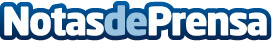 Panasonic lanza su nuevo Blu-Ray con imágenes de gran calidadLa compañía sigue en su apuesta por conseguir la imagen más realista y naturalDatos de contacto:Nota de prensa publicada en: https://www.notasdeprensa.es/panasonic-lanza-su-nuevo-blu-ray-con-imagenes Categorias: Innovación Tecnológica http://www.notasdeprensa.es